CARLO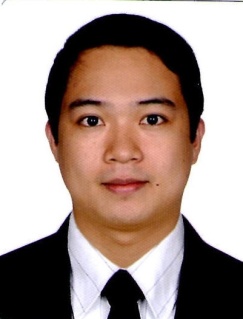 HAAD Radiographer		E-mail: carlo.383177@2freemail.com OBJECTIVE:To be able to obtain a position in a reputed medical institution where my acquired knowledge/skills will provide radiographic diagnostics services to further promote department concepts and for the development of the institution.PROFILE SUMMARY:A HAAD Passer Radiographer with 6 years of experience in medical imaging.PROFESSIONAL LICENSE:UAELicensing Body	 -	Health Authority – Abu DhabiProfession -		General Radiographer	PHILIPPINESLicensing Body -	Professional Regulation CommissionProfession -		Radiologic TechnologistRegistration Date - 	November 18, 2011EDUCATIONAL ATTAINMENT:University of Perpetual Help System Dalta (UPHSD)Bachelor of Science in Radiologic TechnologyPamplona, Las Piñas CityJune 2004 to October 2009WORK EXPERIENCE:Al Ahalia HospitalPatient Care Assistant – Radiology DepartmentAbu Dhabi, United Arab Emirates2016 - 2017KEY RESPONSIBILITIES OF THE ROLE:Assisting the radiologic technologist with patients during the imaging process.Take cares for patients by transporting them to procedures, answering questions and preparing them for imaging procedures.Ensure that patients are comfortable and at ease during the imaging process.Provides assistance to the radiologic technologist with duties like film processingCommunicates with other members of the health care team to coordinate patient care.Perform administrative tasks such as data entry, copying, faxing and filing.Maintaining adequate supplies in exam roomstransporting patients to/from all imaging areasAssist in preparing the patients for exams, preparation of the examination rooms, and dismissing the patient after the exam is completed giving any special instructions neededProperly identifies all patients for radiology procedures and safely transports or assists them to the radiology exam room. Transports supplies, equipment and instruments, charts, records, x-rays and reports for the department. Returns and /or deliver items to appropriate areas or personnelF.G. Alviar Diagnostic LaboratoryRadiographerNo. 5 Mar-an Bldg.,  President Ave.Sucat, Parañaque City, Philippines2013 - 2016KEY RESPONSIBILITIES OF THE ROLE:responsible for getting clear imaging results, which requires proper use of the equipment and keeping patients calm and informed throughout the x-ray procedureposition the patient and the equipment in a way that protects patient safety, and they take images of all parts of the body that the doctor requestedposition the radiographic machinery so it is at a proper distance, angle and height from the patientadjusting immobilization devices; moving equipment into specified position; adjusting equipment controls to set exposure factorsdiscuss the images with the ordering physician to determine if they are clear enough, or if more images are necessary for the doctor to make a diagnosis and/or develop a treatment plan for the patientprovide answers and assistance to patient’s questions or concernscomply with the safety regulations involving the use of radiation to protect yourself, patients and other staff members from over-exposure to radiationmaintaining patient recordsobserve the equipment to make sure that it is working properly. Do preventive maintenance requirements; troubleshooting malfunctions; calling for repairs; maintaining equipment inventories; evaluating new equipment and techniquesadjusting dials to make sure the machine is set at the proper voltage and radiation levelsrestocking the room with the proper supplies after an X-rayHandling mobile x-ray in medical missionsNasugbu Diagnostic CenterX-Ray TechnicianJP Laurel St Nasugbu Batangas2011 - 2013KEY RESPONSIBILITIES OF THE ROLE:Explaining procedures to patients and answering questions.Preparing equipment for use as needed.Preparing examination rooms for patient exams.Positioning patients for imaging exams.Monitoring patients during exams.Documenting information with computers.Reporting important information to the physician.Ensuring safety of patients during exams.Producing diagnostic images of soft tissues.Measuring bone mineral density at a specific anatomical site.Handling mobile x-ray in medical missionsPOSITION: Student Trainee (Senior Internship)Medical Center of ParañaqueSucat Road Parañaque City, Philippines(July 2009 - December 2009)Operate x-ray radiographic and fluoroscopic equipment and CT scan to produce radiographs or anatomical images of the human body for the diagnosis of disease or injury.Position x-ray equipment and adjust controls to set exposure factors, such as time and distance.Perform basic verification and quality control checks on radiographic and film processing equipment.Assist junior interns (students) with new equipment by providing them with a detailed demonstration.Organize examination room and ensure all equipment was available.Provide patient care and radiation safety.Implementation of radiation protection measures.Record and process patient data.POSITION: Student Trainee (Junior Internship)Las Piñas General Hospital and Satellite Trauma CenterBernabe Compound, PulangLupa, Las Piñas City, PhilippinesOctober 18, 2008 – to March 2009Perform X-ray imaging and portable radiography and fluoroscopic procedures.Direct patients regarding proper position during procedures.Perform basic verification and quality control checks on radiographic and film processing equipment.SKILLS:	X-rays					-	ExpertRadiation Protection			-	ExpertFilm Evaluation				-	ExpertPatient Care				-	ExpertFilm Evaluation				-	ExpertComputerized Tomography (CT) Scans	-	IntermediateADDITIONAL PERSONAL INFORMATION:Age 		:	31Date of birth	:	 January 28, 1987Nationality	:	 FilipinoCivil Status	:	MarriedReligion		:	 Roman CatholicLanguage Spoken:	Tagalog & English